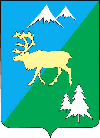 П О С Т А Н О В Л Е Н И ЕАДМИНИСТРАЦИИ БЫСТРИНСКОГО МУНИЦИПАЛЬНОГО РАЙОНА684350, Камчатский край, Быстринскийрайон, с. Эссо, ул. Терешковой, 1, тел/факс 21-330http://essobmr.ru admesso@yandex.ruот 28.08.2019 № 313Руководствуясь статьей 36.1 Устава Быстринского муниципального района,ПОСТАНОВЛЯЮ:	Внести изменения в План мероприятий («дорожную карту») по содействию развитию конкуренции в Быстринском муниципальном районе на 2019-2022 г. (согласно Приложению 1).	3 Настоящее постановление вступает в силу после его официального обнародования и подлежит размещению на официальном сайте администрации Быстринского муниципального района.Глава администрации Быстринского муниципального района				         А.В. Греков ______________________________________________________________ Разослано: дело , биб-ка с.Эссо, с.Анавгай, Гейко А.Б., Корыстова В.Н., Коеркова Т.Г.Приложение 1							к постановлению администрации							Быстринского муниципального района							От 28.08.2019 № 313Приложение 2							к постановлению администрации							Быстринского муниципального района							от 20.03.2019 № 130План мероприятий («дорожная карта») по содействию развитию конкуренции в Быстринском муниципальном районе на 2019-2022 г.».Общие положения	Поддержка конкуренции гарантируется статьей 8 Конституции Российской Федерации, является одной из основ конституционного строя Российской Федерации, а также постоянным приоритетом государственной политики.	Развитие конкуренции в экономике - это многоаспектная задача, решение которой в значительной степени зависит от эффективности проведения государственной политики по широкому спектру направлений: от макроэкономической политики, создания благоприятного инвестиционного климата, включая развитие финансовой и налоговой системы, снижения административных и инфраструктурных барьеров, до защиты прав граждан и национальной политики.	План мероприятий («дорожная карта») по содействию развитию конкуренции и в Быстринском муниципальном районе на 2019-2022 г.» (далее - «дорожная карта») призван способствовать созданию благоприятных условий для развития конкуренции на территории Быстринского муниципального района и, как следствие, повышению эффективности экономики и росту качества жизни населения Быстринского муниципального района.	Структура «дорожной карты» соответствует структуре плана мероприятий («дорожной карте») «Развитие конкуренции в Камчатском крае к 01 январю 2022 года», утвержденного распоряжением Правительства Камчатского края от 27 ноября 2018 г. № 484-РП.План мероприятий по реализации мер по развитию конкуренции на отдельных рынках (приложение 1 к настоящей «дорожной карте») включает следующие разделы:Рынок услуг детского отдыха и оздоровления;Рынок услуг дополнительного образования детей;Рынок услуг в сфере строительства;Рынок услуг жилищно-коммунального хозяйства;Рынок бытового обслуживания;Рынок развития сельского хозяйства;Рынок туристических услугВ целях создания условий для развития конкуренции, обеспечения реализации системного и единообразного подхода к деятельности по развитию конкуренции на территории Быстринского муниципального района необходима разработка и реализация мер экономического стимулирования развития вышеуказанных приоритетных и социально значимых рынков.Реализация «дорожной карты» будет осуществляться в период с 2019 по 2022 годы.II. Основные направления «дорожной карты»Деятельность органов местного самоуправления и подведомственных учреждений муниципального района в рамках развития конкурентной среды как активной составляющей конкурентной политики должна обеспечить достижение следующих целей:1. создание благоприятных условий для развития конкуренции в приоритетных и социально значимых отраслях экономики;2. устранение барьеров для создания бизнеса в отраслях экономики;3. рост уровня удовлетворенности населения Быстринского муниципального района качеством предоставляемых услуг в приоритетных и социально значимых отраслях экономики.III. Ожидаемые результаты от реализации «дорожной карты»Реализация деятельности органов местного самоуправления и подведомственных учреждений муниципального района в рамках «дорожной карты» позволит обеспечить свободную конкуренцию на приоритетных и социально значимых рынках, совершенствовать антимонопольную политику, а также улучшить инвестиционный климат на территории Быстринского муниципального района. Последовательное решение задач по созданию условий для добросовестной конкуренции на территории Быстринского муниципального района должно обеспечить достижение следующих результатов:1. Создание условий для динамичного развития ключевых секторов экономики Быстринского муниципального района.2. Повышение уровня информированности субъектов предпринимательской деятельности и потребителей товаров и услуг о деятельности органов местного самоуправления и подведомственных учреждений муниципального района по содействию развитию конкуренции.3. Повышение эффективности функционирования рынков Быстринского муниципального района.План мероприятий(«дорожная карта») по содействию развитию конкуренции на территории Быстринского муниципального района на 2019-2022 годыО внесении изменений в постановление №130 от 20.03.2019 г. «Об утверждении Перечня приоритетных рынков и социально значимых рынков для содействия развитию конкуренции в Быстринском муниципальном районе и Плана мероприятий (дорожной карты) по содействию развитию конкуренции в Быстринском муниципальном районе на 2019-2022 годы»№№Наименование направления,мероприятияОтветственныеисполнители,соисполнителиЦелевой показатель эффективности реализации мероприятийЗначение КПЭЗначение КПЭЗначение КПЭЗначение КПЭЗначение КПЭСрокреализацииОжидаемый результат№№Наименование направления,мероприятияОтветственныеисполнители,соисполнителиЦелевой показатель эффективности реализации мероприятийединица измеренияединица измеренияОтчетная дата (за год)Отчетная дата (за год)Значение целевого показателяСрокреализацииОжидаемый результат12345566789I. Системные мероприятия по развитию конкурентной средыI. Системные мероприятия по развитию конкурентной средыI. Системные мероприятия по развитию конкурентной средыI. Системные мероприятия по развитию конкурентной средыI. Системные мероприятия по развитию конкурентной средыI. Системные мероприятия по развитию конкурентной средыI. Системные мероприятия по развитию конкурентной средыI. Системные мероприятия по развитию конкурентной средыI. Системные мероприятия по развитию конкурентной средыI. Системные мероприятия по развитию конкурентной средыI. Системные мероприятия по развитию конкурентной среды1Применение конкурентных процедур приосуществлении закупок товаров, работ иуслуг для обеспечения муниципальныхнужд Быстринского муниципального районаКонсультант по муниципальным заказам администрации Быстринского муниципального районадоля конкурентныхпроцедур в общемобъеме закупок дляобеспечениямуниципальных нуждБыстринскогомуниципального района%%01.01.201901.01.202001.01.202101.01.202201.01.201901.01.202001.01.202101.01.2022не менее20не менее20не менее20не менее202019-2022Развитие конкуренции при осуществлении закупок для обеспечения муниципальных нуждБыстринского муниципального района2Проведение обучающих семинаров,совещаний, видеоконференций длямуниципальных заказчиковБыстринского муниципальногорайонаАдминистрация Быстринского муниципального районаколичество проведённыхобучающих семинаров,совещаний,видеоконференций%%01.01.201901.01.202001.01.202101.01.202201.01.201901.01.202001.01.202101.01.2022не менее 4не менее 4не менее 4не менее 42019-2022Повышение профессиональногоуровня муниципальных заказчиковБыстринского муниципального района3Организация мониторингамуниципальных закупок товаров, работ,услуг для обеспечения муниципальных нужд Быстринского муниципальногоКонсультант по муниципальным заказам администрации Быстринского муниципального района-%%01.01.201901.01.202001.01.202101.01.202201.01.201901.01.202001.01.202101.01.202200002019-2022Формирования сводного отчетазакупок товаров, работ, услуг дляобеспечения муниципальных нужд4Повышение качества и доступностимуниципальных услуг для юридическихлиц и индивидуальныхпредпринимателей, осуществляющихдеятельность на территорииБыстринского муниципального районаСоветник по сельскому хозяйству, экономике и предпринимательству администрации Быстринского муниципального районаБыстринское отделение КГКУ «МФЦ в камчатском крае»-%%01.01.201901.01.202001.01.202101.01.202201.01.201901.01.202001.01.202101.01.202200002019-2022Предоставление услуг на базеБыстринское отделение КГКУ «МФЦ в камчатском крае»5Размещение информации о реализации,сдаче в аренду муниципальногоимущества Быстринского муниципального района в средствах массовойинформации, в том числе наофициальном сайте администрацииБыстринского муниципального районаКомитет по управлению муниципальным имуществом Быстринского района-%%01.01.201901.01.202001.01.202101.01.202201.01.201901.01.202001.01.202101.01.202200002019-2022Повышение уровня информационной обеспеченности населения района о реализации, сдачи в аренду муниципального имущества6Размещение и актуализацияинформации по вопросам развития иподдержки малого и среднегопредпринимательства на официальномсайте администрации Быстринского муниципального района, в средствахмассовой информацииСоветник по сельскому хозяйству, экономике и предпринимательству администрации Быстринского муниципального района-%%01.01.201901.01.202001.01.202101.01.202201.01.201901.01.202001.01.202101.01.202200002019-2022Повышение информированности и компетенции субъектов малого и среднего предпринимательства7Оказание консультационных услуг субъектам малого и среднего предпринимательстваСоветник по сельскому хозяйству, экономике и предпринимательству администрации Быстринского муниципального районаБыстринское отделение КГКУ «МФЦ в камчатском крае»-%%01.01.201901.01.202001.01.202101.01.202201.01.201901.01.202001.01.202101.01.202200002019-2022Содействие развитию субъектовмалого и среднегопредпринимательства8Проведение ознакомительных уроков в общеобразовательных школах «Как организовать свой бизнес»Советник по сельскому хозяйству, экономике и предпринимательству администрации Быстринского муниципального районаБыстринский центр занятости населения -%%01.01.201901.01.202001.01.202101.01.202201.01.201901.01.202001.01.202101.01.202200002019-2022Повышение популяризациипредпринимательскойдеятельности среди молодёжи9Рассмотрение вопросов, связанных с:- выполнением плана мероприятий("дорожной карты") по содействиюразвитию конкуренции вБыстринского м муниципальном районена 2017-2019 годы;- проектами нормативных правовых актовадминистрации Быстринского муниципального района в части ихпотенциального воздействия на состояние и развитие конкурентной средыСоветник по сельскому хозяйству, экономике и предпринимательству администрации Быстринского муниципального района-%%01.01.201901.01.202001.01.202101.01.202201.01.201901.01.202001.01.202101.01.202200002019-2022Совершенствование нормативнойправовой базы по вопросусодействия развитию конкуренциина рынках товаров и услуг вБыстринском муниципальномрайоне10Подготовка ежегодного доклада«Состояние и развитие конкурентной среды на рынках товаров и услуг Быстринского муниципального районаСоветник по сельскому хозяйству, экономике и предпринимательству администрации Быстринского муниципального района-%%01.01.201901.01.202001.01.202101.01.202201.01.201901.01.202001.01.202101.01.202200002019-2022предоставление ежегодногодоклада в Министерство экономического развития и торговли Камчатского края11Актуализация «дорожной карты» по содействию развитию конкуренции в Быстринском муниципальном районеСоветник по сельскому хозяйству, экономике и предпринимательству администрации Быстринского муниципального района-%%01.01.201901.01.202001.01.202101.01.202201.01.201901.01.202001.01.202101.01.202200002019-2022подготовка обновлённой версии«дорожной карты» с учётомпредложений структурныхподразделений администрацииБыстринскогомуниципального районаII. Развитие конкуренции в отраслях экономики в соответствии с разделом № 1 Перечня ключевых показателей (сфер, товарных рынков) развития конкуренции в Камчатском крае к 01 января 2022 года, утвержденного распоряжением Правительства Камчатского края от 27.11.2018 № с 484-РПII. Развитие конкуренции в отраслях экономики в соответствии с разделом № 1 Перечня ключевых показателей (сфер, товарных рынков) развития конкуренции в Камчатском крае к 01 января 2022 года, утвержденного распоряжением Правительства Камчатского края от 27.11.2018 № с 484-РПII. Развитие конкуренции в отраслях экономики в соответствии с разделом № 1 Перечня ключевых показателей (сфер, товарных рынков) развития конкуренции в Камчатском крае к 01 января 2022 года, утвержденного распоряжением Правительства Камчатского края от 27.11.2018 № с 484-РПII. Развитие конкуренции в отраслях экономики в соответствии с разделом № 1 Перечня ключевых показателей (сфер, товарных рынков) развития конкуренции в Камчатском крае к 01 января 2022 года, утвержденного распоряжением Правительства Камчатского края от 27.11.2018 № с 484-РПII. Развитие конкуренции в отраслях экономики в соответствии с разделом № 1 Перечня ключевых показателей (сфер, товарных рынков) развития конкуренции в Камчатском крае к 01 января 2022 года, утвержденного распоряжением Правительства Камчатского края от 27.11.2018 № с 484-РПII. Развитие конкуренции в отраслях экономики в соответствии с разделом № 1 Перечня ключевых показателей (сфер, товарных рынков) развития конкуренции в Камчатском крае к 01 января 2022 года, утвержденного распоряжением Правительства Камчатского края от 27.11.2018 № с 484-РПII. Развитие конкуренции в отраслях экономики в соответствии с разделом № 1 Перечня ключевых показателей (сфер, товарных рынков) развития конкуренции в Камчатском крае к 01 января 2022 года, утвержденного распоряжением Правительства Камчатского края от 27.11.2018 № с 484-РПII. Развитие конкуренции в отраслях экономики в соответствии с разделом № 1 Перечня ключевых показателей (сфер, товарных рынков) развития конкуренции в Камчатском крае к 01 января 2022 года, утвержденного распоряжением Правительства Камчатского края от 27.11.2018 № с 484-РПII. Развитие конкуренции в отраслях экономики в соответствии с разделом № 1 Перечня ключевых показателей (сфер, товарных рынков) развития конкуренции в Камчатском крае к 01 января 2022 года, утвержденного распоряжением Правительства Камчатского края от 27.11.2018 № с 484-РПII. Развитие конкуренции в отраслях экономики в соответствии с разделом № 1 Перечня ключевых показателей (сфер, товарных рынков) развития конкуренции в Камчатском крае к 01 января 2022 года, утвержденного распоряжением Правительства Камчатского края от 27.11.2018 № с 484-РПII. Развитие конкуренции в отраслях экономики в соответствии с разделом № 1 Перечня ключевых показателей (сфер, товарных рынков) развития конкуренции в Камчатском крае к 01 января 2022 года, утвержденного распоряжением Правительства Камчатского края от 27.11.2018 № с 484-РПНаименование ключевого показателя, в соответствии с распоряжением Правительства Камчатского края от 27.11.2018 № с 484-РП: Соотношение численности детей, которым были оказаны услуги отдыха и оздоровления организациями частной формы собственности, к общей численности детей, которым были оказаны услуги отдыха и оздоровленияЦелевое значение ключевого показателя к 01 января 2022 года: 20,00%Наименование ключевого показателя, в соответствии с распоряжением Правительства Камчатского края от 27.11.2018 № с 484-РП: Соотношение численности детей, которым были оказаны услуги отдыха и оздоровления организациями частной формы собственности, к общей численности детей, которым были оказаны услуги отдыха и оздоровленияЦелевое значение ключевого показателя к 01 января 2022 года: 20,00%Наименование ключевого показателя, в соответствии с распоряжением Правительства Камчатского края от 27.11.2018 № с 484-РП: Соотношение численности детей, которым были оказаны услуги отдыха и оздоровления организациями частной формы собственности, к общей численности детей, которым были оказаны услуги отдыха и оздоровленияЦелевое значение ключевого показателя к 01 января 2022 года: 20,00%Наименование ключевого показателя, в соответствии с распоряжением Правительства Камчатского края от 27.11.2018 № с 484-РП: Соотношение численности детей, которым были оказаны услуги отдыха и оздоровления организациями частной формы собственности, к общей численности детей, которым были оказаны услуги отдыха и оздоровленияЦелевое значение ключевого показателя к 01 января 2022 года: 20,00%Наименование ключевого показателя, в соответствии с распоряжением Правительства Камчатского края от 27.11.2018 № с 484-РП: Соотношение численности детей, которым были оказаны услуги отдыха и оздоровления организациями частной формы собственности, к общей численности детей, которым были оказаны услуги отдыха и оздоровленияЦелевое значение ключевого показателя к 01 января 2022 года: 20,00%Наименование ключевого показателя, в соответствии с распоряжением Правительства Камчатского края от 27.11.2018 № с 484-РП: Соотношение численности детей, которым были оказаны услуги отдыха и оздоровления организациями частной формы собственности, к общей численности детей, которым были оказаны услуги отдыха и оздоровленияЦелевое значение ключевого показателя к 01 января 2022 года: 20,00%Наименование ключевого показателя, в соответствии с распоряжением Правительства Камчатского края от 27.11.2018 № с 484-РП: Соотношение численности детей, которым были оказаны услуги отдыха и оздоровления организациями частной формы собственности, к общей численности детей, которым были оказаны услуги отдыха и оздоровленияЦелевое значение ключевого показателя к 01 января 2022 года: 20,00%Наименование ключевого показателя, в соответствии с распоряжением Правительства Камчатского края от 27.11.2018 № с 484-РП: Соотношение численности детей, которым были оказаны услуги отдыха и оздоровления организациями частной формы собственности, к общей численности детей, которым были оказаны услуги отдыха и оздоровленияЦелевое значение ключевого показателя к 01 января 2022 года: 20,00%Наименование ключевого показателя, в соответствии с распоряжением Правительства Камчатского края от 27.11.2018 № с 484-РП: Соотношение численности детей, которым были оказаны услуги отдыха и оздоровления организациями частной формы собственности, к общей численности детей, которым были оказаны услуги отдыха и оздоровленияЦелевое значение ключевого показателя к 01 января 2022 года: 20,00%Наименование ключевого показателя, в соответствии с распоряжением Правительства Камчатского края от 27.11.2018 № с 484-РП: Соотношение численности детей, которым были оказаны услуги отдыха и оздоровления организациями частной формы собственности, к общей численности детей, которым были оказаны услуги отдыха и оздоровленияЦелевое значение ключевого показателя к 01 января 2022 года: 20,00%Наименование ключевого показателя, в соответствии с распоряжением Правительства Камчатского края от 27.11.2018 № с 484-РП: Соотношение численности детей, которым были оказаны услуги отдыха и оздоровления организациями частной формы собственности, к общей численности детей, которым были оказаны услуги отдыха и оздоровленияЦелевое значение ключевого показателя к 01 января 2022 года: 20,00%1Услуги отдыха и оздоровления детейотдел образования и социальной защиты населения администрации Быстринского муниципального районаУдельный вес численности детей %01.01.201901.01.202001.01.202101.01.202201.01.201901.01.202001.01.202101.01.2022не менее 6не менее 6не менее 6не менее 6не менее 6не менее 6не менее 6не менее 62019-2022Развитие частного сектора для организации отдыха и оздоровления детейНаименование ключевого показателя, в соответствии с распоряжением Правительства Камчатского края от 27.11.2018 № с 484-РП: Соотношение численности детей, которым были оказаны услуги дополнительного образования организациями частной формы собственности, к общей численности детей, которым были оказаны услуги дополнительного образованияЦелевое значение ключевого показателя к 01 января 2022 года: 5,00%Наименование ключевого показателя, в соответствии с распоряжением Правительства Камчатского края от 27.11.2018 № с 484-РП: Соотношение численности детей, которым были оказаны услуги дополнительного образования организациями частной формы собственности, к общей численности детей, которым были оказаны услуги дополнительного образованияЦелевое значение ключевого показателя к 01 января 2022 года: 5,00%Наименование ключевого показателя, в соответствии с распоряжением Правительства Камчатского края от 27.11.2018 № с 484-РП: Соотношение численности детей, которым были оказаны услуги дополнительного образования организациями частной формы собственности, к общей численности детей, которым были оказаны услуги дополнительного образованияЦелевое значение ключевого показателя к 01 января 2022 года: 5,00%Наименование ключевого показателя, в соответствии с распоряжением Правительства Камчатского края от 27.11.2018 № с 484-РП: Соотношение численности детей, которым были оказаны услуги дополнительного образования организациями частной формы собственности, к общей численности детей, которым были оказаны услуги дополнительного образованияЦелевое значение ключевого показателя к 01 января 2022 года: 5,00%Наименование ключевого показателя, в соответствии с распоряжением Правительства Камчатского края от 27.11.2018 № с 484-РП: Соотношение численности детей, которым были оказаны услуги дополнительного образования организациями частной формы собственности, к общей численности детей, которым были оказаны услуги дополнительного образованияЦелевое значение ключевого показателя к 01 января 2022 года: 5,00%Наименование ключевого показателя, в соответствии с распоряжением Правительства Камчатского края от 27.11.2018 № с 484-РП: Соотношение численности детей, которым были оказаны услуги дополнительного образования организациями частной формы собственности, к общей численности детей, которым были оказаны услуги дополнительного образованияЦелевое значение ключевого показателя к 01 января 2022 года: 5,00%Наименование ключевого показателя, в соответствии с распоряжением Правительства Камчатского края от 27.11.2018 № с 484-РП: Соотношение численности детей, которым были оказаны услуги дополнительного образования организациями частной формы собственности, к общей численности детей, которым были оказаны услуги дополнительного образованияЦелевое значение ключевого показателя к 01 января 2022 года: 5,00%Наименование ключевого показателя, в соответствии с распоряжением Правительства Камчатского края от 27.11.2018 № с 484-РП: Соотношение численности детей, которым были оказаны услуги дополнительного образования организациями частной формы собственности, к общей численности детей, которым были оказаны услуги дополнительного образованияЦелевое значение ключевого показателя к 01 января 2022 года: 5,00%Наименование ключевого показателя, в соответствии с распоряжением Правительства Камчатского края от 27.11.2018 № с 484-РП: Соотношение численности детей, которым были оказаны услуги дополнительного образования организациями частной формы собственности, к общей численности детей, которым были оказаны услуги дополнительного образованияЦелевое значение ключевого показателя к 01 января 2022 года: 5,00%Наименование ключевого показателя, в соответствии с распоряжением Правительства Камчатского края от 27.11.2018 № с 484-РП: Соотношение численности детей, которым были оказаны услуги дополнительного образования организациями частной формы собственности, к общей численности детей, которым были оказаны услуги дополнительного образованияЦелевое значение ключевого показателя к 01 января 2022 года: 5,00%Наименование ключевого показателя, в соответствии с распоряжением Правительства Камчатского края от 27.11.2018 № с 484-РП: Соотношение численности детей, которым были оказаны услуги дополнительного образования организациями частной формы собственности, к общей численности детей, которым были оказаны услуги дополнительного образованияЦелевое значение ключевого показателя к 01 января 2022 года: 5,00%2Дополнительное образование детейотдел образования и социальной защиты населения администрации Быстринского муниципального районаУдельный вес численности детей %01.01.201901.01.202001.01.202101.01.202201.01.201901.01.202001.01.202101.01.2022не менее 6не менее 6не менее 6не менее 6не менее 6не менее 6не менее 6не менее 62019-2022Развитие негосударственного сектора дополнительного образования детейНаименование ключевого показателя, в соответствии с распоряжением Правительства Камчатского края от 27.11.2018 № с 484-РП:Доля (объем) строительных работ в стоимостном выражении, выполненных организациями частной формы собственности, в общем объеме строительных работЦелевое значение ключевого показателя к 01 января 2022 года: 90,00%Наименование ключевого показателя, в соответствии с распоряжением Правительства Камчатского края от 27.11.2018 № с 484-РП:Доля (объем) строительных работ в стоимостном выражении, выполненных организациями частной формы собственности, в общем объеме строительных работЦелевое значение ключевого показателя к 01 января 2022 года: 90,00%Наименование ключевого показателя, в соответствии с распоряжением Правительства Камчатского края от 27.11.2018 № с 484-РП:Доля (объем) строительных работ в стоимостном выражении, выполненных организациями частной формы собственности, в общем объеме строительных работЦелевое значение ключевого показателя к 01 января 2022 года: 90,00%Наименование ключевого показателя, в соответствии с распоряжением Правительства Камчатского края от 27.11.2018 № с 484-РП:Доля (объем) строительных работ в стоимостном выражении, выполненных организациями частной формы собственности, в общем объеме строительных работЦелевое значение ключевого показателя к 01 января 2022 года: 90,00%Наименование ключевого показателя, в соответствии с распоряжением Правительства Камчатского края от 27.11.2018 № с 484-РП:Доля (объем) строительных работ в стоимостном выражении, выполненных организациями частной формы собственности, в общем объеме строительных работЦелевое значение ключевого показателя к 01 января 2022 года: 90,00%Наименование ключевого показателя, в соответствии с распоряжением Правительства Камчатского края от 27.11.2018 № с 484-РП:Доля (объем) строительных работ в стоимостном выражении, выполненных организациями частной формы собственности, в общем объеме строительных работЦелевое значение ключевого показателя к 01 января 2022 года: 90,00%Наименование ключевого показателя, в соответствии с распоряжением Правительства Камчатского края от 27.11.2018 № с 484-РП:Доля (объем) строительных работ в стоимостном выражении, выполненных организациями частной формы собственности, в общем объеме строительных работЦелевое значение ключевого показателя к 01 января 2022 года: 90,00%Наименование ключевого показателя, в соответствии с распоряжением Правительства Камчатского края от 27.11.2018 № с 484-РП:Доля (объем) строительных работ в стоимостном выражении, выполненных организациями частной формы собственности, в общем объеме строительных работЦелевое значение ключевого показателя к 01 января 2022 года: 90,00%Наименование ключевого показателя, в соответствии с распоряжением Правительства Камчатского края от 27.11.2018 № с 484-РП:Доля (объем) строительных работ в стоимостном выражении, выполненных организациями частной формы собственности, в общем объеме строительных работЦелевое значение ключевого показателя к 01 января 2022 года: 90,00%Наименование ключевого показателя, в соответствии с распоряжением Правительства Камчатского края от 27.11.2018 № с 484-РП:Доля (объем) строительных работ в стоимостном выражении, выполненных организациями частной формы собственности, в общем объеме строительных работЦелевое значение ключевого показателя к 01 января 2022 года: 90,00%Наименование ключевого показателя, в соответствии с распоряжением Правительства Камчатского края от 27.11.2018 № с 484-РП:Доля (объем) строительных работ в стоимостном выражении, выполненных организациями частной формы собственности, в общем объеме строительных работЦелевое значение ключевого показателя к 01 января 2022 года: 90,00%3Строительство, за исключением дорожного строительстваотдел по строительству и архитектуре администрации Быстринского муниципального районаРазработка административных регламентов в сфере строительства в целях соблюдения требований действующего законодательства, а также сокращения сроков оказания муниципальных услуг%01.01.201901.01.202001.01.202101.01.202201.01.201901.01.202001.01.202101.01.2022не менее 2не менее 2не менее 2не менее 2не менее 2не менее 2не менее 2не менее 22019-2022Создание условий максимального благоприятствования хозяйствующим субъектам при выходе на строительный рынокНаименование ключевого показателя, в соответствии с распоряжением Правительства Камчатского края от 27.11.2018 № с 484-РП:Доля туристских компаний, осуществляющих деятельность в сфере внутреннего въездного туризмаЦелевое значение ключевого показателя к 01 января 2022 года: 88,00%   Наименование ключевого показателя, в соответствии с распоряжением Правительства Камчатского края от 27.11.2018 № с 484-РП:Доля туристских компаний, осуществляющих деятельность в сфере внутреннего въездного туризмаЦелевое значение ключевого показателя к 01 января 2022 года: 88,00%   Наименование ключевого показателя, в соответствии с распоряжением Правительства Камчатского края от 27.11.2018 № с 484-РП:Доля туристских компаний, осуществляющих деятельность в сфере внутреннего въездного туризмаЦелевое значение ключевого показателя к 01 января 2022 года: 88,00%   Наименование ключевого показателя, в соответствии с распоряжением Правительства Камчатского края от 27.11.2018 № с 484-РП:Доля туристских компаний, осуществляющих деятельность в сфере внутреннего въездного туризмаЦелевое значение ключевого показателя к 01 января 2022 года: 88,00%   Наименование ключевого показателя, в соответствии с распоряжением Правительства Камчатского края от 27.11.2018 № с 484-РП:Доля туристских компаний, осуществляющих деятельность в сфере внутреннего въездного туризмаЦелевое значение ключевого показателя к 01 января 2022 года: 88,00%   Наименование ключевого показателя, в соответствии с распоряжением Правительства Камчатского края от 27.11.2018 № с 484-РП:Доля туристских компаний, осуществляющих деятельность в сфере внутреннего въездного туризмаЦелевое значение ключевого показателя к 01 января 2022 года: 88,00%   Наименование ключевого показателя, в соответствии с распоряжением Правительства Камчатского края от 27.11.2018 № с 484-РП:Доля туристских компаний, осуществляющих деятельность в сфере внутреннего въездного туризмаЦелевое значение ключевого показателя к 01 января 2022 года: 88,00%   Наименование ключевого показателя, в соответствии с распоряжением Правительства Камчатского края от 27.11.2018 № с 484-РП:Доля туристских компаний, осуществляющих деятельность в сфере внутреннего въездного туризмаЦелевое значение ключевого показателя к 01 января 2022 года: 88,00%   Наименование ключевого показателя, в соответствии с распоряжением Правительства Камчатского края от 27.11.2018 № с 484-РП:Доля туристских компаний, осуществляющих деятельность в сфере внутреннего въездного туризмаЦелевое значение ключевого показателя к 01 января 2022 года: 88,00%   Наименование ключевого показателя, в соответствии с распоряжением Правительства Камчатского края от 27.11.2018 № с 484-РП:Доля туристских компаний, осуществляющих деятельность в сфере внутреннего въездного туризмаЦелевое значение ключевого показателя к 01 января 2022 года: 88,00%   Наименование ключевого показателя, в соответствии с распоряжением Правительства Камчатского края от 27.11.2018 № с 484-РП:Доля туристских компаний, осуществляющих деятельность в сфере внутреннего въездного туризмаЦелевое значение ключевого показателя к 01 января 2022 года: 88,00%   4Рынок услуг в сфере туризмаСоветник по КМНС, межнациональным и религиозным, культуре и туризма администрации Быстринского муниципального районаРазработка мероприятий, направленных на увеличение числа субъектов малого и среднего предпринимательства в сфере туризма. Повышение качества предоставления услуг в сфере туризма%01.01.201901.01.202001.01.202101.01.202201.01.201901.01.202001.01.202101.01.2022не менее10не менее10не менее10не менее10не менее10не менее10не менее10не менее102019-2022Увеличение числа субъектов малого и среднего предпринимательства в сфере туризма. Повышение качества обслуживания туристов